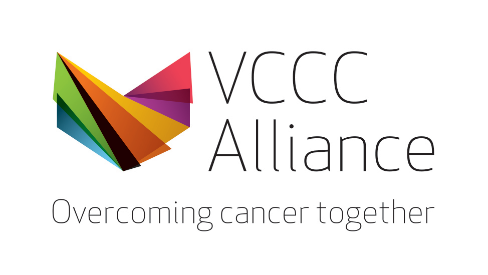 Melbourne MicroCerts (MMCs) – Emerging Topics in Oncology SeriesClinical Trial Protocol Design Scholarship Application FormThis form is to be used by VCCC Alliance Members or members of the regional cancer workforce who would like to apply for a 75% fee remission award to support enrolment in the Emerging Topics in Oncology Series Melbourne MircroCerts (MMC) – Clinical Trial Protocol Design. Please attach your curriculum vitae to this form and email Clinical Trials Development Hub and early phase trials scholarship applications to elizabeth.diao@unimelb.edu.au and Registry Trials scholarships applications to eleonora.kay@unimelb.edu.auScholarship type (please select one)Registry Trials (preference will be given to those from non-haematology and non-medical oncology disciplines) ORClinical Trials Development Hub (preference will be given to those considering early phase)Title and name of applicantHealth Care, Medical Research Institute or Educational organisation(eg: St Vincent’s Hospital)Department (eg. Dept. of Palliative Care) Current role(eg. Head of Haematology, NUM)An introduction of yourselfWhat is your current involvement in cancer research, education, or clinical care?What contribution would this make to your professional development and future career?Limited to 500 words